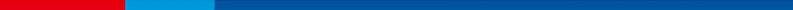 この度、 4月25日(木)にリーガロイヤルホテル大阪にて下記のような商談会を開催致します。韓国の電力会社と自治体の推薦で選ばれた４７社が来日してビジネスパートナーを探しております。機械部品や素材から設備・装置のプラント分野まで電力会社推薦企業３２社と 二つの自治体から日本進出を強く希望する１５社が出展致します。参加ご希望の際には、参加申込書に必要事項をご記入の上、お問い合せ先までご送付お願い申し上げます。　　　　　　　　　　　　　　　　　　　　　　　　　　　　　　　　　　　　　敬具《イベント概要》❏ 事 業 名：２０２４日韓ものづくりフェア❏ 開 催 日：４月２５日(木)、１０：００～１７：００❏ 会　　場：リーガロイヤルホテル大阪、２階「山楽の間」　- 住　 所： 大阪市北区中之島 5-3-68　(TEL) 06-6448-1121　(HP) www.rihga.co.jp/osaka* 京阪「中之島駅」地下通路直結・JR東西線「新福島駅」から徒歩8分・JR環状線「福島」から徒歩15分** お車でお越しの際には、駐車券をご持参で受付カウンターまでお持ち下さいませ❏ 主催：KOTRA、韓国電力会社(韓国電力、南東発電、東西発電)、仁川市、慶尚北道❏ 共催：大阪商工会議所❏ 支　　援： 無料参加(事前予約制)，日本語通訳，ホテル内駐車無料❏ 出展(商談)品目　＊別紙をご参考下さいませ。❏ 締切日：4月19日(金)《お申込書》 ❏ お問い合せ及びお申込み先：KOTRA(大韓貿易投資振興公社) 大阪貿易館 梁哲承(ヤン・チョルスン)TEL：06-6262-8016/ FAX：06-6262-4607/ E-Mail：csyang@kotra.or.jp貴社名(英文)　　　　　　　　　　　　　　　　　　　　(和文)(英文)　　　　　　　　　　　　　　　　　　　　(和文)(英文)　　　　　　　　　　　　　　　　　　　　(和文)(英文)　　　　　　　　　　　　　　　　　　　　(和文)(英文)　　　　　　　　　　　　　　　　　　　　(和文)(英文)　　　　　　　　　　　　　　　　　　　　(和文)(英文)　　　　　　　　　　　　　　　　　　　　(和文)(英文)　　　　　　　　　　　　　　　　　　　　(和文)(英文)　　　　　　　　　　　　　　　　　　　　(和文)(英文)　　　　　　　　　　　　　　　　　　　　(和文)(英文)　　　　　　　　　　　　　　　　　　　　(和文)URL事業内容取扱品目ご芳名(英文)　　　　　　　　　　　　　　　　　　　　(和文)(英文)　　　　　　　　　　　　　　　　　　　　(和文)(英文)　　　　　　　　　　　　　　　　　　　　(和文)(英文)　　　　　　　　　　　　　　　　　　　　(和文)(英文)　　　　　　　　　　　　　　　　　　　　(和文)(英文)　　　　　　　　　　　　　　　　　　　　(和文)(英文)　　　　　　　　　　　　　　　　　　　　(和文)(英文)　　　　　　　　　　　　　　　　　　　　(和文)(英文)　　　　　　　　　　　　　　　　　　　　(和文)(英文)　　　　　　　　　　　　　　　　　　　　(和文)(英文)　　　　　　　　　　　　　　　　　　　　(和文)役職名部署名部署名TELE-MailE-Mailご来場可能時間４月25日(木)，10時00分 ～ 17時00分までの間 ４月25日(木)，10時00分 ～ 17時00分までの間 ４月25日(木)，10時00分 ～ 17時00分までの間 ４月25日(木)，10時00分 ～ 17時00分までの間 ４月25日(木)，10時00分 ～ 17時00分までの間 ４月25日(木)，10時00分 ～ 17時00分までの間 ４月25日(木)，10時00分 ～ 17時00分までの間 ４月25日(木)，10時00分 ～ 17時00分までの間 ４月25日(木)，10時00分 ～ 17時00分までの間 ４月25日(木)，10時00分 ～ 17時00分までの間 ４月25日(木)，10時00分 ～ 17時00分までの間 ご来場可能時間時分～～時分まで参加可能商談ご希望企業No.等(複数記入可能)(複数記入可能)(複数記入可能)(複数記入可能)(複数記入可能)(複数記入可能)(複数記入可能)(複数記入可能)(複数記入可能)(複数記入可能)(複数記入可能)自由記入欄